OKIEMUTE WATERWAY 17/ENG03/056CIVIL ENGINEERING 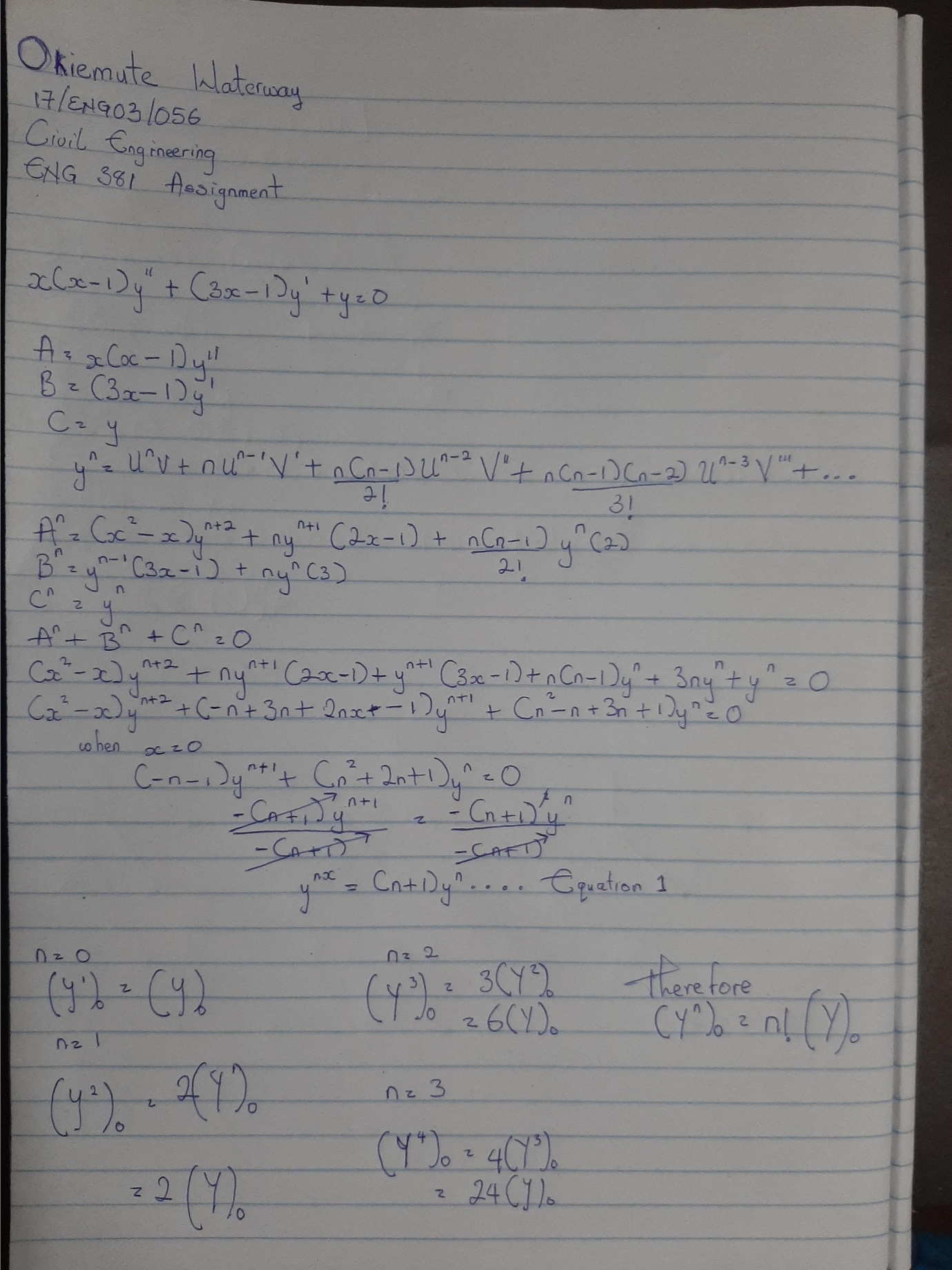 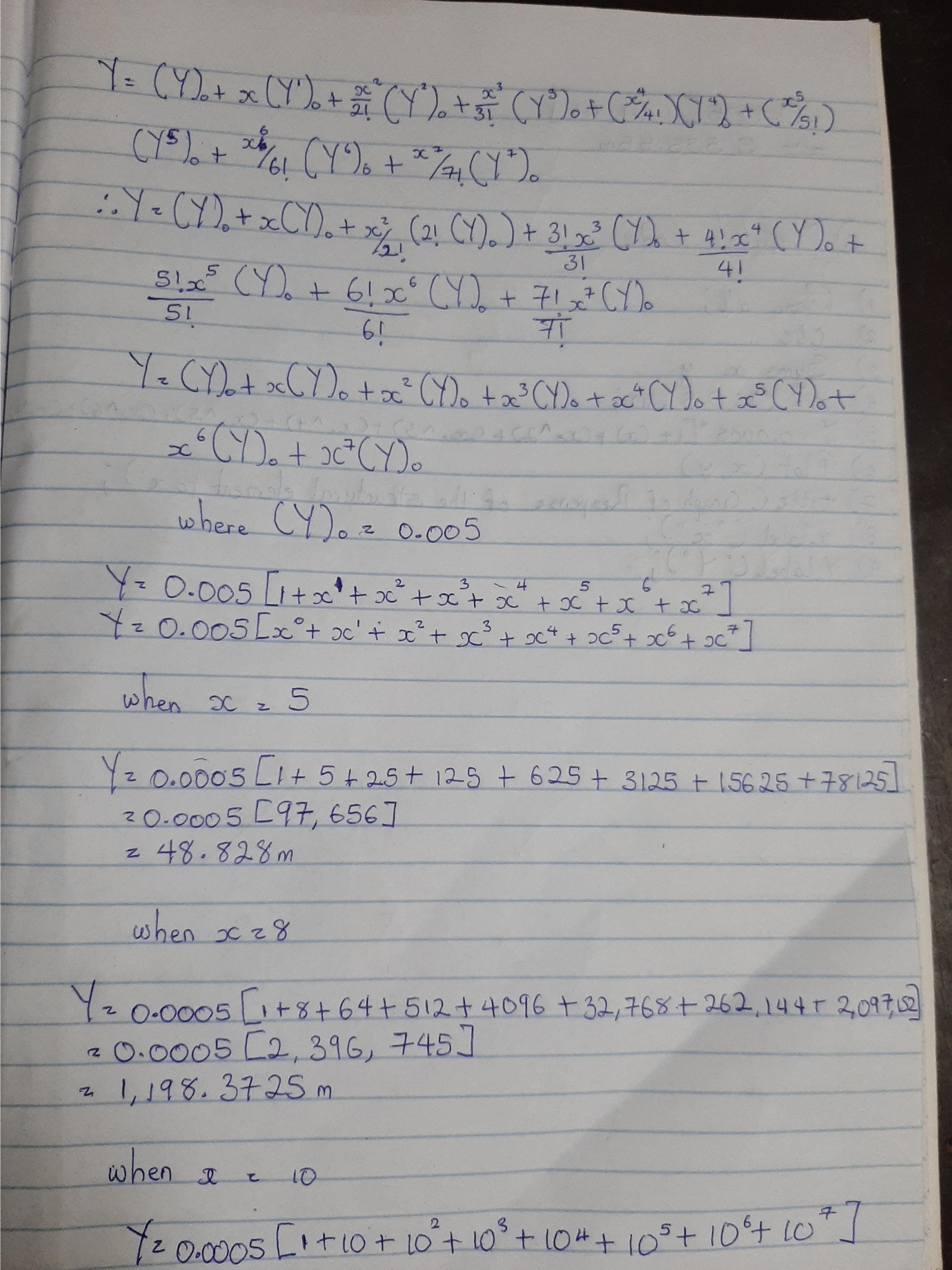 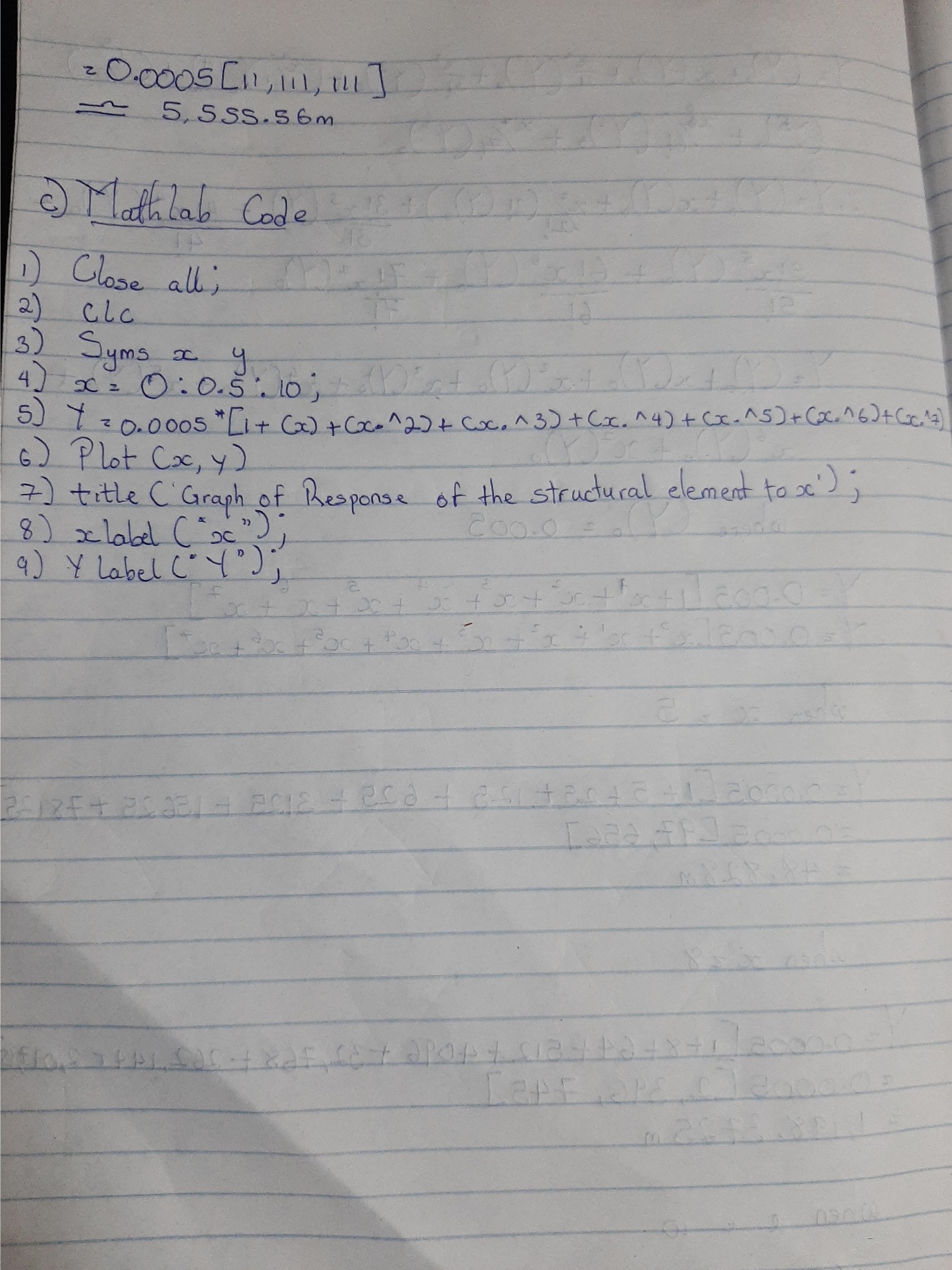 